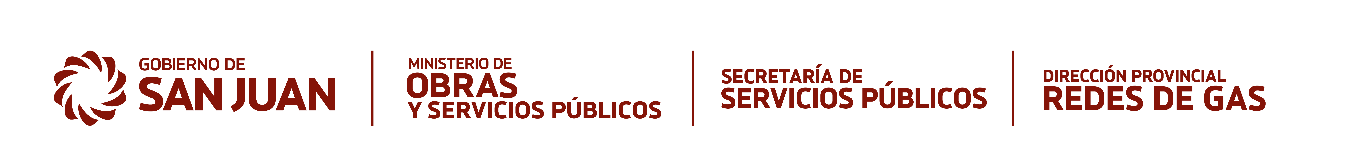 GOBIERNO DE SAN JUANMINISTERIO DE OBRAS Y SERVICIOS PÚBLICOSDIRECCIÓN PROVINCIAL REDES DE GASCONCURSO DE PRECIOS Nº 01/2022LEY DE OBRAS PUBLICAS (128-A)OBRA: “SERVICIO DE MANTENIMIENTO DE LAS INSTALACIONES DE GAS EN LOS ESTABLECIMIENTOS EDUCATIVOS EN LOS DEPARTAMENTOS ALEJADOS DE LA PROVINCIA DE SAN JUAN A/C DE LA DIRECCION PROVINCIAL REDES DE GAS”NUMERO DE EXPEDIENTE: 500-000237-2022PRESUPUESTO OFICIAL: $13.280.000,00 LUGAR DE RECEPCION DE SOBRES: MESA DE ENTRADAS DE LA DPRG 5 PISO NUCLEO 6 CENTRO CIVICO AV. LIBERTADOR GRAL. SAN MARTIN 750 (O) CAPITAL SAN JUAN C.P.5400HORARIO DE RECEPCION DE SOBRES: HASTA LAS 8:30 HS DEL DIA 04 DE MAYO DE 2022APERTURA DE LAS PROPUESTAS: 04 de mayo del 2022 a las 09:00hs LUGAR DE APERTURA:  EN LA OFICINA DEL DIRECTOR PROVINCIAL DE RED DE GAS, SITO EN EL 5° PISO NUCLEO 5 CENTRO CIVICO, AV. LIBERTADOR GRAL. SAN MARTIN 750 OESTE CAPITAL SAN JUANMAIL: dprgsj.proyectos@gmail.comCONSULTAS AL: 4306231